FAQ’s for International Tickets  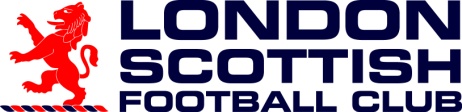 How do I apply for International Tickets?The current system has been devised to assist LSFC members by having downloadable forms from the LSFC website.How do I know when the forms are available?It would be best to check the website regularly anyway, but the forms normally appear in late Spring for the autumn Internationals, and late Summer for the 6 Nations gamesAm I notified any other way?Yes, during the above months, a few reminders are sent out in the weekly club e-mail newsletter – If you do not receive the weekly e-mail sent by Xander please submit your details to him for inclusion on this very informative club bulletin – Xander.Chevallier@londonscottish.com What are the application deadlines?The Club must pay the RFU / SRU Ticket offices on given dates, and we normally make the application deadline a few days before payment is dueHow do I pay for my application/s?The method of payment is by Direct Bank Transfer. To apply, what are the rules? 1. You must be a fully paid-up Adult Club Member, and only one application can be made per membership, which precludes Mini and Junior members from applying. 2. Full remittance for your ticket application must be included on the form/s 3. The applications must be received by the deadline stated on the form.How many tickets can I apply for to each match?For the major 6 Nations games the limit is normally 2 per match with an option to accept a single ticket. For some games the RFU / SRU will allow multiple tickets to be applied for and, they sometimes reduce seat prices for Juniors. These prices will always appear on the forms. For the Autumn International series, in the recent past, we have been successful in being allocated a significant number of tickets which has allowed members to apply for more than a pair. However, if tickets are oversubscribed then the ballot will be for a pair of tickets per member (or a singleton, if acceptable) and please remember that the administration charge of £5 / ticket is non-refundableHow does the Club allocate the tickets?When the RFU / SRU send the tickets for a series of matches to the Club, normally 3 weeks before the first game, the ticket ballot is heldHow do I know if I have got tickets?Applicants will be notified of their allocation (successful or unsuccessful) via email. Tickets will no longer be sent out in the post (currently for Murrayfield and Twickenham). Unsuccessful applicants will get a ticket refund paid by direct bank transfer, less the admin fee stated on the form. Does the Club get more tickets of a certain value?It must be said that the club gets a fairly small allocation to each match, but a higher percentage of tickets are in the upper 3 price tiers with very few in the lower price tiers. Sorry, that is how it happens!What chances do I have in the draws?Most often the club allocation is oversubscribed by about 75% so mathematically your chances of getting a ticket might be just short of 1 in 3, dependent on your luck of the drawDoes the Club have T’s & C’s for International tickets?Yes, there are Terms and Conditions available on the club website and it is best to read these before applying as you need to tick the application form to state you accept them.What happens if I get tickets and can’t go to the match?In this event, please notify the ticket secretary immediately, as it then gives an opportunity for another LSFC member who was not successful in that ticket draw to go to the match. You will be refunded in the normal way. Please do not leave this process to the last minute if it can be helped Does the Club ever get additional tickets?Yes, on occasion – the ticket secretary keeps in constant touch with the RFU / SRU ticket offices and when extra seats become available, these are offered to members who were not successful in the main draw